УПРАВЛЕНИЕ ОБРАЗОВАНИЯ АДМИНИСТРАЦИИ ГОРОДА ИВАНОВА  МУНИЦИПАЛЬНОЕ БЮДЖЕТНОЕ ДОШКОЛЬНОЕ ОБРАЗОВАТЕЛЬНОЕ УЧРЕЖДЕНИЕ«ДЕТСКИЙ САД ОБЩЕРАЗВИВАЮЩЕГО ВИДА № 191»ПРИКАЗот. 31.05.2022						                         	№  19/ОД  О назначении ответственного за прием детей в МБДОУ «Детский сад № 191»На основании Федерального закона от 29.12.2012 № 273-ФЗ «Об образовании в Российской Федерации», Порядка приема на обучение по образовательным программам дошкольного образования, утвержденным приказом Минпросвещения России от 15.05.2020 № 236, Порядка и условий осуществления перевода обучающихся из одной организации, осуществляющей образовательную деятельность по образовательным программам дошкольного образования, в другие организации, осуществляющие образовательную деятельность по образовательным программам соответствующих уровня и направленности, утвержденным приказом Минобрнауки России от 28.12.2015 № 1527, уставом МБДОУ «Детский сад № 191» и  Порядка приема на обучение по образовательным программам дошкольного образования, утвержденного приказом заведующего МБДОУ «Детский сад № 191» от 31.05.2022г. № 18/ОД, ПРИКАЗЫВАЮ:Назначить ответственным за прием документов, график приема заявлений и документов:заведующего Хайдину Наталью Александровну2. Лицо, ответственное за прием, обеспечивает своевременное размещение на
информационном стенде в детском саду и на официальном сайте детского сада в сети «Интернет»:- Административного регламента предоставления муниципальной услуги «Прием заявлений, постановка на учет и зачисление детей в образовательные учреждения города Иванова, реализующие образовательную программу дошкольного образования», утвержденного постановлением Администрации города Иванова от 03.11.2010 N 2204;- постановления Администрации города Иванова от 30.06.2014 N 1393 "О закреплении муниципальных образовательных организаций, реализующих образовательные программы дошкольного образования, за территориями городского округа Иваново";- настоящих Правил;- копии устава МБДОУ «Детский сад № 191», лицензии на осуществление образовательной деятельности, образовательных программ и других документов, регламентирующих организацию и осуществление образовательной деятельности, права и обязанности воспитанников;- информации о сроках приема документов, графика приема документов;- форм заявлений о приеме в детский сад и образцов их заполнения;- формы заявления о зачислении в порядке перевода из другой организации, осуществляющей образовательную деятельность по образовательным программам дошкольного образования (далее — другая организация), и образца ее заполнения;- формы заявления о приеме на обучение по дополнительным общеразвивающим программам и образца ее заполнения.3. Лицо, ответственное за прием документов, осуществляет регистрацию поданных заявлений о приеме в детский сад (заявлений о приеме в порядке перевода из другой организации) и копий документов в журнале приема заявлений о приеме, о чем родителям (законным представителям) выдается расписка. В расписке лицо, ответственное за прием документов, указывает регистрационный номер заявления о приеме ребенка в детский сад и перечень представленных документов. Расписка заверяется подписью лица, ответственного за прием документов.4. Лицо, ответственное за прием документов, в трехдневный срок после издания приказа о зачислении размещает приказ о зачислении на информационном стенде и обеспечивает размещение на официальном сайте детского сада в сети «Интернет» реквизитов приказа, наименования возрастной группы, числа детей, зачисленных в указанную возрастную группу.5. Контроль за исполнением приказа оставляю за собой.Заведующий	___________ Хайдина Н.А.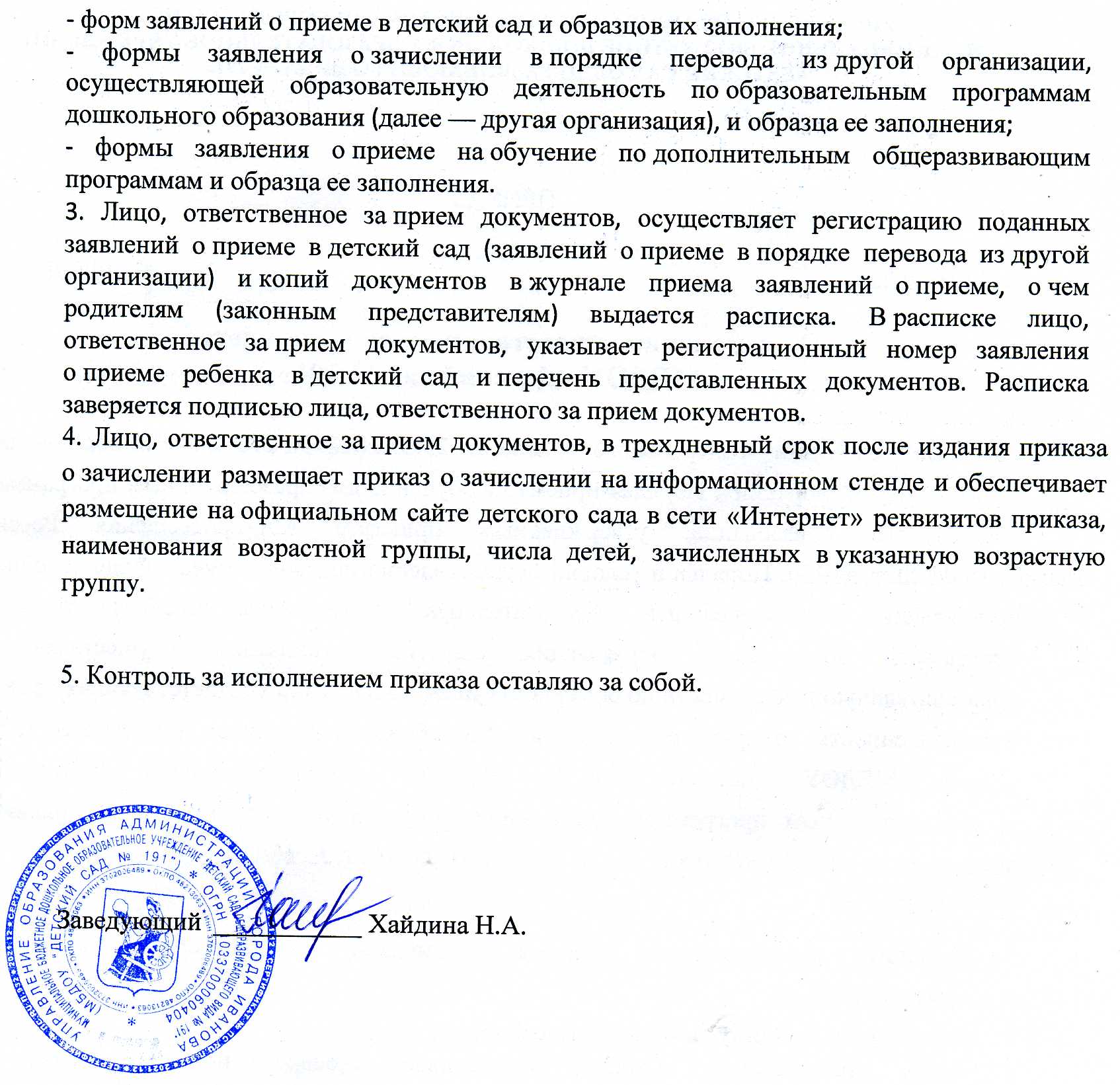 